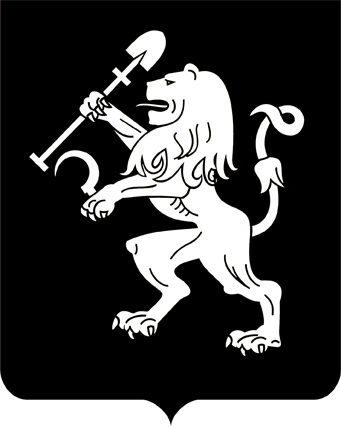 АДМИНИСТРАЦИЯ ГОРОДА КРАСНОЯРСКАПОСТАНОВЛЕНИЕОб утверждении тарифов (цен) на платные услуги (работы), оказываемые муниципальным бюджетным дошкольным образовательным учреждением «Детский сад № 296»На основании решения городской комиссии по рассмотрению тарифов (цен) (протокол от 29.11.2019 № 36), в соответствии со статьей 101 Федерального закона от 29.12.2012 № 273-ФЗ «Об образовании          в Российской Федерации», статьей 17 Федерального закона                             от 06.10.2003 № 131-ФЗ «Об общих принципах организации местного самоуправления в Российской Федерации», решением Красноярского городского Совета от 22.12.2006  № 12-263 «О порядке установления тарифов (цен) на услуги (работы) муниципальных предприятий и учреждений», руководствуясь статьями 41, 58, 59, 66 Устава города Крас-ноярска, ПОСТАНОВЛЯЮ:1. Утвердить тарифы (цены) на платные услуги (работы), оказываемые муниципальным бюджетным дошкольным  образовательным учреждением «Детский сад № 296», согласно приложению.2. Настоящее постановление опубликовать в газете «Городские            новости» и разместить на официальном сайте администрации города.3. Постановление вступает в силу со дня его официального опубликования.Глава города                                                                                 С.В. ЕреминПриложениек постановлениюадминистрации городаот ____________ № _________ТАРИФЫ (ЦЕНЫ)на платные услуги (работы), оказываемые муниципальным бюджетным дошкольным образовательным учреждением «Детский сад № 296»*Под часом понимается продолжительность занятий в соответствии              с рекомендуемыми режимами занятий, предусмотренными государственными санитарными правилами и нормативами для образовательных учреждений соответствующих типов и видов.22.01.2020№ 30№ п/пНаименование услуги (работы)Количество чел. в группеТариф,руб./чел./час.*1Ментальная математика3200,002Хоровая студия 7160,003Театральная студия10140,004Изостудия 3150,005Хореография10150,006Пластилинография5150,00